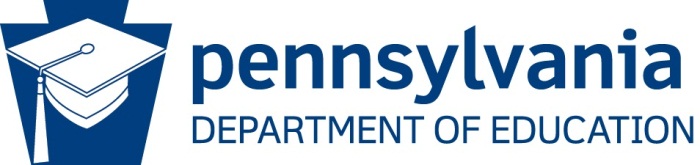 STATE AGENCY ADMINISTRATIVE REVIEW SUMMARYSection 207 of the HHFKA amended section 22 of the NSLA (42 U.S.C. 1769c) to require State Agencies (SA) to report the results of the administrative review to the public in an accessible, easily understood manner in accordance with guidelines promulgated by the Secretary. Regulations at 7 CFR 210.18(m) requires the SA to post a summary of the most recent final administrative review results for each School Food Authority (SFA) on the SA publicly available website no later than 30 days after the SA provides the results of the administrative review to the SFA. The SA must also make a copy of the final administrative review report available to the public upon request.School Food Authority Name: Steelton-Highspire School District School Agreement Number: 115-22-800-3Date of Administrative Review (Entrance Conference Date): February 28, 2019Date review results were provided to the School Food Authority (SFA): February 28, 2019General Program ParticipationWhat Child Nutrition Programs does the School Food Authority participate in? (Select all that apply) School Breakfast Program National School Lunch Program Fresh Fruit and Vegetable Program Afterschool Snack Special Milk Program Seamless Summer OptionDoes the School Food Authority operate under any Special Provisions? (Select all that apply) Community Eligibility Provision Special Provision 1 Special Provision 2 Special Provision 3Review FindingsWere any findings identified during the review of this School Food Authority?	Yes			NoIs there fiscal action associated with findings identified during the review of this School Food Authority?	Yes			NoREVIEW FINDINGSREVIEW FINDINGSREVIEW FINDINGSProgram Access and ReimbursementProgram Access and ReimbursementProgram Access and ReimbursementYESNOCertification and Benefit Issuance – Validation of the SFA certification of students’ eligibility for free or reduced-price mealsFinding Detail:Finding Detail:Finding Detail:Verification – Validation of the process used by the SFA to confirm selected students’ eligibility for free and reduced-price mealsFinding Detail: Finding Detail: Finding Detail: Meal Counting and Claiming – Validation of the SFA meal counting and claiming system that accurately counts, records, consolidates, and reports the number of reimbursable meals claimed, by categoryFinding Detail:During the breakfast meal service at the grab -n go stations that were set up in the hallways, the POS meal count is entered prior to the students taking a meal. The students approach the Cashier to enter their pin number then the Cashier claims the meal however; the bagged meals and milk it positioned behind the Cashier and the students have to select their meal after passing the Cashier. Meals are claimed before the students select their meal therefore the meals are not being claimed at the point of service.Finding Detail:During the breakfast meal service at the grab -n go stations that were set up in the hallways, the POS meal count is entered prior to the students taking a meal. The students approach the Cashier to enter their pin number then the Cashier claims the meal however; the bagged meals and milk it positioned behind the Cashier and the students have to select their meal after passing the Cashier. Meals are claimed before the students select their meal therefore the meals are not being claimed at the point of service.Finding Detail:During the breakfast meal service at the grab -n go stations that were set up in the hallways, the POS meal count is entered prior to the students taking a meal. The students approach the Cashier to enter their pin number then the Cashier claims the meal however; the bagged meals and milk it positioned behind the Cashier and the students have to select their meal after passing the Cashier. Meals are claimed before the students select their meal therefore the meals are not being claimed at the point of service.Meal Patterns and Nutritional QualityMeal Patterns and Nutritional QualityMeal Patterns and Nutritional QualityYESNOMeal Components and Quantities – Validation that meals claimed for reimbursement contain the required meal components (also referred to as food components) and quantitiesFinding Detail: Finding Detail: Finding Detail: Offer versus Serve (provision that allows students to decline some of the food components offered) – Validation of SFA compliance with OVS requirements if applicableFinding Detail: The SFA is approved to implement the Serve Only menu planning option. The SFA did not implement serve only correctly during the breakfast or lunch meal service. During breakfast, the SFA implemented a grab n- go breakfast Kiosk in the hallway where there were two POS systems set up operated by two Cashiers; the Cashiers let the students opt to take their milk (the bagged breakfast was given).During the lunch meal service the SFA was implementing offer versus serve (OVS); the students were allowed to choose their meal items.  Finding Detail: The SFA is approved to implement the Serve Only menu planning option. The SFA did not implement serve only correctly during the breakfast or lunch meal service. During breakfast, the SFA implemented a grab n- go breakfast Kiosk in the hallway where there were two POS systems set up operated by two Cashiers; the Cashiers let the students opt to take their milk (the bagged breakfast was given).During the lunch meal service the SFA was implementing offer versus serve (OVS); the students were allowed to choose their meal items.  Finding Detail: The SFA is approved to implement the Serve Only menu planning option. The SFA did not implement serve only correctly during the breakfast or lunch meal service. During breakfast, the SFA implemented a grab n- go breakfast Kiosk in the hallway where there were two POS systems set up operated by two Cashiers; the Cashiers let the students opt to take their milk (the bagged breakfast was given).During the lunch meal service the SFA was implementing offer versus serve (OVS); the students were allowed to choose their meal items.  Dietary Specifications and Nutrient Analysis – Validation that meals offered to children through the school meal programs are consistent with federal standards for calories, saturated fat, sodium, and trans fatFinding Detail:Finding Detail:Finding Detail:School Nutrition EnvironmentSchool Nutrition EnvironmentSchool Nutrition EnvironmentYESNOFood Safety – Validation that all selected schools meet the food safety and storage requirements, and comply with the Buy American provisions specified by regulationFinding Detail:The SFA's food safety plan was not specific to the building. The Food safety plan was a generic plan for the Steelton Highspire School District.Finding Detail:The SFA's food safety plan was not specific to the building. The Food safety plan was a generic plan for the Steelton Highspire School District.Finding Detail:The SFA's food safety plan was not specific to the building. The Food safety plan was a generic plan for the Steelton Highspire School District.Local School Wellness Policy – Review of the SFA’s established Local School Wellness Policy  Finding Detail:Finding Detail:Finding Detail:Competitive Foods – Validation of the SFA compliance with regulations for all food and beverages to students outside of the reimbursable mealFinding Detail:Finding Detail:Finding Detail:Professional Standards – Validation of SFA compliance with required hiring standards and annual training requirements  Finding Detail:Finding Detail:Finding Detail:D. Civil RightsD. Civil RightsD. Civil RightsYESNOCivil Rights – Validation of SFA compliance with civil rights requirements as applicable to the Child Nutrition ProgramsFinding Detail: Finding Detail: Finding Detail: E.  Resource ManagementE.  Resource ManagementE.  Resource ManagementYESNOResource Management – Validation of SFA compliance with overall financial health of the school food service accountFinding Detail:Finding Detail:Finding Detail:OtherFinding Detail:During the breakfast observation, the SFA did not have free potable water available in the Cafeteria. The site doesn't have a water fountain located inside the cafeteria.Finding Detail:During the breakfast observation, the SFA did not have free potable water available in the Cafeteria. The site doesn't have a water fountain located inside the cafeteria.Finding Detail:During the breakfast observation, the SFA did not have free potable water available in the Cafeteria. The site doesn't have a water fountain located inside the cafeteria.COMMENDATIONSF.  Recognition of AccomplishmentThe SFA was very accommodating throughout the onsite review and receptive for recommendations for compliance. Information was provided quickly when requested.